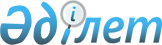 О некоторых вопросах взаимного признания банковских гарантий при осуществлении государственных (муниципальных) закупок в государствах – членах Евразийского экономического союзаРешение Совета Евразийской экономической комиссии от 29 августа 2023 года № 87.
      В соответствии со статьями 3 и 4 Соглашения о взаимном признании банковских гарантий при осуществлении государственных (муниципальных) закупок Совет Евразийской экономической комиссии решил:
      1. Утвердить прилагаемые:
      Порядок обмена информацией в целях взаимного признания банковских гарантий при осуществлении государственных (муниципальных) закупок в государствах – членах Евразийского экономического союза;
      перечень критериев, которым должны соответствовать гаранты государств – членов Евразийского экономического союза, осуществляющие выдачу банковских гарантий для целей участия в государственных (муниципальных) закупках в других государствах-членах.
      2. Настоящее Решение вступает в силу по истечении 30 календарных дней с даты его официального опубликования, но не ранее даты вступления в силу Соглашения о взаимном признании банковских гарантий при осуществлении государственных (муниципальных) закупок. ПОРЯДОК обмена информацией в целях взаимного признания банковских гарантий при осуществлении государственных (муниципальных) закупок в государствах – членах Евразийского экономического союза I. Общие положения
      1. Настоящий Порядок разработан в соответствии с пунктом 4 статьи 4 Соглашения о взаимном признании банковских гарантий при осуществлении государственных (муниципальных) закупок (далее – Соглашение) и устанавливает состав подлежащей направлению уполномоченным органом государства – члена Евразийского экономического союза (далее соответственно – уполномоченный орган, государство-член) принципала (потенциального поставщика или поставщика, которому представлена банковская гарантия) уполномоченному органу государства-члена бенефициара (заказчика, в пользу которого выдана банковская гарантия) информации для включения гаранта в перечень гарантов государства-члена бенефициара, размещаемый на веб-портале в информационно-телекоммуникационной сети "Интернет", если иное место размещения не предусмотрено законодательством государства-члена бенефициара (далее – перечень гарантов), и информации для исключения гаранта из перечня гарантов, а также порядок обмена такой информацией.
      2. Для целей настоящего Порядка используются понятия, определенные Соглашением и Договором о Евразийском экономическом союзе от 29 мая 2014 года.
      3. Взаимодействие уполномоченных органов, ответственных за реализацию Соглашения, информация о которых в соответствии со статьей 7 Соглашения представлена государствами-членами в Евразийскую экономическую комиссию, осуществляется путем обмена предусмотренной настоящим Порядком информацией на бумажном носителе за подписью руководителя или иного должностного лица уполномоченного органа по адресам, информация о которых размещается на официальном сайте Евразийского экономического союза. При обеспечении взаимного признания электронной цифровой подписи (электронной подписи), изготовленной в соответствии с законодательством одного государства-члена, другим государством-членом такой обмен осуществляется путем обмена электронными документами. II. Взаимодействие уполномоченных органов при включении гарантов в перечень гарантов
      4. Уполномоченный орган государства-члена принципала направляет в уполномоченный орган государства-члена бенефициара информацию о гаранте, соответствующем требованиям статьи 3 Соглашения, с указанием полного наименования гаранта, его места нахождения и номера, идентифицирующего гаранта в качестве налогоплательщика государства-члена.
      5. Уполномоченный орган государства-члена бенефициара в течение 5 рабочих дней со дня, следующего за днем получения предусмотренной пунктом 4 настоящего Порядка информации, включает гаранта в перечень гарантов. III. Взаимодействие уполномоченных органов при исключении гарантов из перечня гарантов
      6. Уполномоченный орган государства-члена принципала в течение 5 рабочих дней со дня, следующего за днем получения им сведений о наступлении в отношении гаранта одного или нескольких случаев, предусмотренных пунктом 2 статьи 4 Соглашения, направляет в уполномоченный орган государства-члена бенефициара информацию о гаранте, подлежащем исключению из перечня гарантов. Такая информация должна содержать сведения о гаранте (полное наименование, место нахождения и номер, идентифицирующий гаранта в качестве налогоплательщика государства-члена), а также о случае (случаях), являющемся основанием для исключения такого гаранта из перечня гарантов.
      7. Уполномоченный орган государства-члена бенефициара в течение 5 рабочих дней со дня, следующего за днем поступления информации, указанной в пункте 6 настоящего Порядка, исключает гаранта из перечня гарантов.
      8. В случае получения уполномоченным органом государства-члена бенефициара сведений о наступлении в отношении гаранта одного или нескольких случаев, предусмотренных пунктом 2 статьи 4 Соглашения, в течение 5 рабочих дней со дня, следующего за днем получения таких сведений, направляет такие сведения в уполномоченный орган государства-члена принципала с указанием в отношении гаранта предусмотренной пунктом 4 настоящего Порядка информации, а также случая (случаев), являющегося основанием для исключения такого гаранта из перечня гарантов.
      Уполномоченный орган государства-члена принципала в течение 10 рабочих дней со дня, следующего за днем поступления указанных в абзаце первом настоящего пункта сведений, осуществляет их рассмотрение, по результатам которого в случае подтверждения таких сведений направляет в уполномоченный орган государства-члена бенефициара информацию о гаранте в соответствии с пунктом 6 настоящего Порядка в целях его исключения из перечня гарантов либо в случае неподтверждения таких сведений информацию об отсутствии оснований для исключения гаранта из перечня гарантов. ПЕРЕЧЕНЬ критериев, которым должны соответствовать гаранты государств – членов Евразийского экономического союза, осуществляющие выдачу банковских гарантий для целей участия в государственных (муниципальных) закупках в других государствах-членах
      1. Отсутствие у гаранта государства-члена принципала в течение последних 12 месяцев подтвержденных в судебном порядке в соответствии с законодательством государства-члена бенефициара необоснованно неисполненных или исполненных не в полном объеме обязательств перед бенефициаром по банковской гарантии, выданной в рамках Соглашения о взаимном признании банковских гарантий при осуществлении государственных (муниципальных) закупок.
      2. Соответствие следующим требованиям:
      а) размер нормативного капитала (собственных средств) гаранта – эквивалент не менее 60 млн долларов США (до 1 января 2030 г. для банков, зарегистрированных на территории Кыргызской Республики, наличие размера нормативного капитала (собственных средств) – эквивалент не менее 50 млн долларов США);
      б) минимальное значение норматива достаточности капитала гаранта – 12,5 процента.
					© 2012. РГП на ПХВ «Институт законодательства и правовой информации Республики Казахстан» Министерства юстиции Республики Казахстан
				
      Члены Совета Евразийской экономической комиссии:
УТВЕРЖДЕН
Решением Совета
Евразийской экономической комиссии
от 29 августа 2023 г. № 87УТВЕРЖДЕН
Решением Совета
Евразийской экономической комиссии
от 29 августа 2023 г. № 87